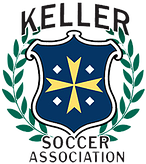 Spring 2019 Reschedule RequestDivision:	U_____   Team Requesting Reschedule:	________________________Team Requesting:	 _____  Home Team       	____ Away Team        Gender:		______ Boys			_____ GirlsGame #: ________Date of Game:  ____________		Time of Game:  ____________Opposing Team Name: _______________________________Schedule Field Location:  ______________   # of Affected Players:  __________Head Coach:  _____________________________________Head Coach Contact #: _____________________________Reason for Conflict/Reschedule: __________________________________________________________________________________________________________________________________________________________________________________________________________________________________________Coaches only may submit requests.  Please submit this form to your age group commissioner.We will consider all requests, and you should expect a reply within 48 hours of submission.If you have any questions regarding KSA’s rescheduling policy, please refer to www.kellersoccer.net